01-049 АПА агитационный пожарный автомобиль Львовского ОПО на шасси ЗиС-5 4х2, 1-дверный фургон с переносной электростанцией мощностью 1 кВт, кинопроектором и магнитофоном, агитбригада 3 чел, полный вес до 6.2 тн, 73 лс, 60 км/час, 1 экз., мастерские ПО, г. Львов 1955 г.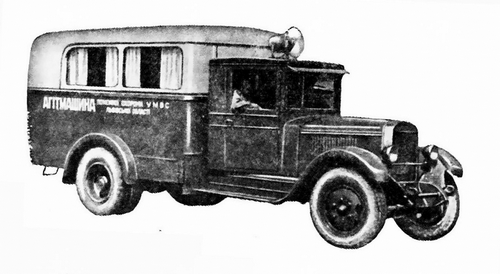 Из книги А. В. Карпова Пожарный автомобиль в СССР: в 6 ч., Ч. 3: Пожарный спецназ Т. 2: Силы и средства, Москва, 2016. С благодарностью к автору за все его труды. Мы поговорим про один интересный тип пожарных автомобилей, относящихся к вспомогательным и получившим широкое распространение в советское время - речь пойдёт об агитационных пожарных автомобилях (далее - АПА). Свое распространение они получили ещё в довоенное время. Но в 50-е годы произошли серьёзные изменения. Если раньше лозунги и транспаранты призывали к поддержке советской власти на селе, укреплению колхозов и автомобилизации, то, начиная с 50-х годов политическая трескотня сменилась противопожарной агитацией, обучением колхозников мерам пожарной безопасности, работе с первичными средствами пожаротушения. Наиболее массово такая техника применялась в Украинской ССР. Изначально конструкция этих автомобилей не изменялась с довоенных времен - обычные бортовые грузовые автомобили, обвешанные лозунгами и плакатами или фургоны, оснащенные с громкоговорящей установкой. Нам эта техника интересна мало, гораздо интереснее автомобили, специально созданные и оснащённые чуть позднее, уже с учётом накопленного опыта работы с населением. В этой связи очень показательно описание одного из первых специализированных АПА, который своими силами оборудовали пожарные города Львова. Летом 1955 года на пришедший в негодность автонасос на шасси ЗиС-5 был установлен кузов списанного автомобиля связи. Описание этого автомобиля мы встречаем в одном из журналов «Пожарное дело» за 1956 год. В передней части автомобиля на столе установлены радиоаппаратура с громкоговорителем на 100 Вт и выносным микрофоном. Под столом, в специально устроенных местах, размещались киноаппарат и ящик с пленкой. Вдоль боковых стен располагались ящики для различного имущества, крышки которых играли роль сидений. В машине имелась переносная электростанция мощностью 1 кВт, которая во время работы выносилась наружу. Один динамик был установлен над кабиной, а второй - укреплялся на переносной треноге. На автомобиле имелся даже магнитофон (!). На его лентах были записаны беседы на противопожарные темы. Запись производилась в студии радиоцентра на профессиональном оборудовании, а текст бесед читали квалифицированные дикторы. Художественная мастерская ДПО изготовила для агитмашины раскладные стенды-монтажи плакатов с наглядным изображением правил пожарной безопасности. Экипаж машины (или как их ещё называли тогда - агитбригада) обычно состоял из трёх человек: начальника (он же радист), водителя и киномеханика. Периодически с агитмашиной выезжали работники отдела Госпожнадзора, а должности водителя и киномеханика часто совмещались В заключение, авторы заметки А. Матирный, М. Петьков высказывали следующее пожелание, горячо поддержанное читателями журнала «Пожарное дело» при обсуждении передового опыта львовян: «...Мы намерены были установить в машине узкопленочный киноаппарат и оборудовать специальный экран для демонстрации кинофильмов в дневное время, но осуществлению этого плана помешало отсутствие копий противопожарных кинофильмов на узкой пленке, о чём, к сожалению, Главное управление пожарной охраны проявляет еще мало заботы. Областное управление кинофикации оказало нам помощь, выделив во временное пользование для агитмашины кинопередвижку и электростанцию «Киевлянка». Однако для работы агитмашины необходимо иметь свою киноаппаратуру и электростанцию ... Мы считаем, что такие машины следовало бы иметь в каждом городе. Изготовлять их следует централизованным путем. Работа агитмашин, несомненно, принесет большую пользу». Маршрут агитмашины обычно выбирался с учётом анализа пожарной обстановки в различных районах области или республики. По прибытии в район агитбригада совместно с районным пожарным инспектором намечала дальнейший путь следования. О приезде машины заблаговременно извещаются начальники добровольных пожарных дружин населённых пунктов, а их дружинники сообщали об этом населению. Агитбригада проводила на селе профилактическую работу, обследовала общественные и сельскохозяйственные постройки, жилые дома. Затем на машине включался проигрыватель. Услышав музыку, к месту стоянки сходились люди, приезд агитмашины традиционно становился событием для села или деревни и народу обычно собиралось много. Начиналась беседа о правилах пожарной безопасности, о случившихся в районе пожарах, их причинах и последствиях. После беседы собравшимся показывали противопожарные кинофильмы. Обычно у присутствующих возникало немало вопросов, на которые пожарные тут же на месте и отвечали.  Не надо улыбаться, считая работу такой вспомогательной техники делом второстепенным. В СССР руководство пожарной охраны подходило к её работе очень ответственно и строго, поэтому требования к экипажу агитмашины были достаточно серьёзные. Судите сами. Одним специалистам требовались серьёзные знания пожарной безопасности, чтобы вживую общаться с колхозниками, другим, что для нас сейчас важнее, требовались: допуск к работе с электроагрегатом, квалификация киномеханика и умение работать со средствами связи. Добавьте сюда необходимость отличных навыков вождения, ведь большую часть своего пути автомобиль проходил по сельским дорогам в разную погоду, и знание своего автомобиля - в пути могло случиться всякое, а устранять неисправности частенько приходилось своими руками. Вот так, оказывается, всё было совсем не легко и просто. К традиционно широко использующим агитационную технику пожарным Украинской ССР активно подтягивались и остальные. За исключением, пожалуй, самых труднодоступных для автотехники районов СССР, было трудно найти такую область или край, где АПА не применялись бы.